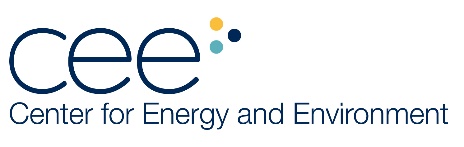 MHFA Emergency Rehab Application InstructionsTo Apply, PLEASE SUBMIT THE FOLLOWING AND MAKE SURE ALL FORMS ARE SIGNED AND DATED:1. Completed and signed application.Verification of Household Size and Income: Submit most recent Federal Tax ReturnRequired Disclosure Forms: Must be signed and dated by all applicantsAuthorization and Release FormUSA Patriot Act Disclosure FormNon Agency Disclosure FormHomeowner AgreementCopy of your unexpired government issued photo ID(s)Proof of Assets:  Most recent statement of all accounts listed in the Assets section of the ApplicationProof of Income:If you are employed as a wage earner: provide two current and consecutive payroll statements showing year-to-date information with a copy of the most recent w2If you are retired: provide your social security award or pension award or bank statement clearly showing deposit of benefitsIf you are self-employed: provide the past two years 1040 Federal tax returns, including all schedules, 1099’s and K-1’sIf Business is in a S Corp or Partnership provide two years of Business returns as wellImprovements may NOT begin prior to closing your loan with CEENote: additional documentation and program requirements will be communicated by CEE personnelA copy of CEE’s information sharing practices and privacy policy is attached for your records. This form does not need to be signed or returned.Completed applications may be returned:By fax: 612-335-2650By mail: 212 3rd Ave N, Suite 560, Minneapolis, MN 55401By email: loaninfo@mncee.org (please note: documents sent via email may not be secure)